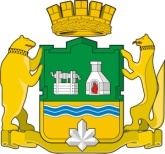 РОССИЙСКАЯ ФЕДЕРАЦИЯЕКАТЕРИНБУРГСКАЯ ГОРОДСКАЯ ДУМАСЕДЬМОЙ СОЗЫВПятое заседание ПроектРЕШЕНИЕ № 13 ноября 2018 годаг. ЕкатеринбургО назначении на должность председателя Счетной палаты города ЕкатеринбургаВ соответствии с Федеральными законами от 6 октября 2003 года № 131-ФЗ 
«Об общих принципах организации местного самоуправления в Российской Федерации», от 7 февраля 2011 года № 6-ФЗ «Об общих принципах организации и деятельности контрольно-счетных органов субъектов Российской Федерации и муниципальных образований», Решением Екатеринбургской городской Думы 
от 24 июня 2014 года № 21/18 «О Счетной палате города Екатеринбурга», руководствуясь статьями 26, 41-1 Устава муниципального образования «город Екатеринбург», Екатеринбургская городская Дума РЕШИЛА:1. Назначить на должность председателя Счетной палаты города Екатеринбурга Парунина Андрея Анатольевича.2. Настоящее Решение вступает в силу со дня его подписания.3. Опубликовать настоящее Решение в «Вестнике Екатеринбургской городской Думы», на официальном сайте Екатеринбургской городской Думы 
в информационно-телекоммуникационной сети «Интернет» (www.egd.ru).4. Контроль исполнения настоящего Решения возложить на постоянную комиссию по местному самоуправлению, культурной и информационной политике и связям с общественностью (Вихарев А.А.).Председатель Екатеринбургской городской Думы 									      И.В. Володин